ПАМЯТКА для родителей по технике безопасности при нахождении на железнодорожных путях1. Переходить железнодорожные пути в неустановленных местах ОПАСНО ДЛЯ ЖИЗНИ.2. Переходить путь разрешается только там, где есть пешеходный настил. Прежде чем перейти пути, надо убедиться, нет ли поблизости поезда с одной или с другой стороны.3. Если Вы оказались между двумя движущимися по соседним путям поездами, нужно немедленно сесть или лечь на землю и дождаться, пока не пройдёт один из поездов, затем отойти в безопасное место.4. Класть на рельсы хотя бы самые мелкие предметы считается преступлением.5. Не разрешается ходить по путям или играть вблизи железнодорожного полотна, залазить за металлические фермы мостов и опор контактной сети, находящихся под напряжением – ОПАСНО ДЛЯ ЖИЗНИ.6. Заблаговременно заходите в вагон, запрещается выходить из вагона до полной остановки поезда. Выходите из вагона только на платформу.7. Стоять близко к краю платформы – ОПАСНО ДЛЯ ЖИЗНИ можете быть задетыми приближающимся поездом.8. При движении поезда не открывайте двери вагонов, от неожиданного точка можно упасть под поезд.9. Перебегать пути перед приближающимся поездом – ОПАСНО ДЛЯ ЖИЗНИ.10. Нарушение правил влечёт за собой административную или уголовную ответственность.Помните о своей безопасности. Защитите себя сами. Не нарушайте установленных правил!Уважаемые родители! Участились случаи отравления грибами.Помните! Собирая грибы, обращайте внимание на их вид и пригодность к употреблению в пищу! Во время прогулок с детьми следите, чтобы в траве не было грибов. Ребёнок может взять в рот и проглотить несъедобный гриб. Необходимо помнить, что действие яда на организм очень опасно и может привести к смерти.Признаки отравления грибами: слюнотечение, обильное потоотделение, рвота и жидкий стул с примесями крови. При большой дозе яда наблюдается нарушение зрения, судороги, бред, расстройство дыхания.Если отравление произошло, необходимо оказать первую помощь, направленную на выведение яда на организм:1. Промывание желудка.2. Приём внутрь активированного угля.3. Транспортировка в ближайшее лечебное учреждение в положении на боку.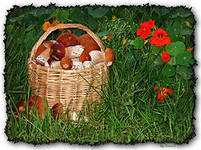 1.Не оставляйте детей без присмотра вблизи водоёмов – это опасно!2. Никогда не купайтесь в незнакомых местах!3. Не купайтесь в загрязнённых водоёмах!4. Не купайтесь в водоёмах, в которых есть ямы и бьют ключи!5. Не разрешайте детям и не устраивайте сами во время купания шумные игры на воде – это опасно!6. Если во время отдыха или купания Вы увидели, что человек тонет или ему требуется Ваша помощь, помогите ему, используя спасательный круг!7. Находясь на солнце, применяйте меры предосторожности от перегрева и теплового удара!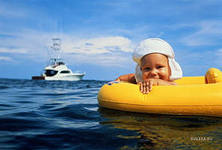 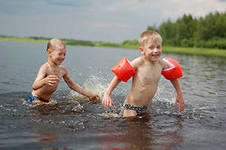 В основе как теплового, так и солнечного удара лежит перегревание организма. Причиной теплового удара является затруднение теплоотдачи с поверхности тела. Часто это связано длительным пребыванием в жаркой, влажной атмосфере. При солнечном ударе возникает нарушение кровообращения в головном мозге. Обычно это бывает, когда ребёнок ходит на солнце с непокрытой головой.Чем меньше возраст ребёнка, тем он чувствительней к действию жары и солнечных лучей. Поэтому перегрев организма у маленького ребёнка иногда может случиться во время приёма световоздушных ванн.При лёгком солнечном или тепловом ударе симптомы в основном однотипны. Это - головокружение, слабость, головная боль. У малышей часто отмечается расстройство кишечника. В тяжёлых случаях могут появляться судороги, рвота, потеря сознания. Во всех таких случаях нужно срочно вызвать врача, а до его прихода перенести ребёнка в тень, смочить голову и грудь холодной водой, на переносицу положить холодный компресс, приподнять голову. Дайте ребёнку попить и успокойте его.Чем лучше утолять жажду в жаруНе обязательно много пить воды, чтобы утолять жажду. И потом, не только вода утоляет жажду, а ещё и минеральные соли, различные органические кислоты. Традиционный квас, различные газированные воды не совсем подходят для питья в жару. Гораздо эффективнее на этот счёт овощные и фруктовые отвары, содержащие большое количество солей калия, кальция, витамины (особенно витамин С). Хорошо зарекомендовал себя не сладкий вишнёвый отвар, 0,1% раствор аскорбиновой кислоты без сахара, ибо сахар сам по себе увеличивает жажду.Не подвергайте излишней водной нагрузке организм своих детей.Обучая ребёнка грамотному переходу улицы, объясните ему, что необходимо строго, поэтапно соблюдать следующие правила.Найдите безопасное место.Не всегда рядом есть пешеходный переход. Главное, чтобы место перехода отличалось хорошим обзором: рядом не было поворотов, сто машин и других помех для осмотра.Остановитесь на тротуаре возле обочины.Всегда нужно делать остановку, паузу для наблюдения и оценки ситу; Никогда не выходите, а тем более не выбегайте на дорогу с ходу.Прислушайтесь и осмотритесь.Прислушаться - значит выбросить из головы посторонние мысли. Помните что транспорт, представляющий опасность, может быть скрыт. Осмотритесь, поверните голову влево и вправо.Если видите приближающийся транспорт, дайте ему проехать. Всегда пропускайте движущийся автомобиль.Если нет транспорта, переходите дорогу под прямым углом.Продолжайте внимательно смотреть и прислушиваться, пока не перейдёте дорогу.Смотреть по сторонам при переходе надо неоднократно, ведь обстановка на дороге может измениться: внезапно появится автомобиль, или транспорт, ехавший прямо, внезапно повернёт. 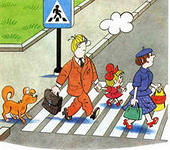 Укус пчелы или осы, как правило, не опасен, но укусы нескольких десятков пчёл или ос могут угрожать вашей жизни. В этом случае без лекарств и врача не обойтись. Поэтому никогда не лезьте в гнёзда диких ос или в ульи на пасеке.Пчела жалит человека, только если он представляет для неё угрозу. Однако она может ужалить, просто наткнувшись на человека в полёте. Если пчела кружит вокруг вас, то, скорее всего, ей не нравится ваш запах, и она собирается ужалить. Самое лучшее в такой ситуации — замереть на месте и присесть.Ни в коем случае нельзя махать руками и бежать.Когда пчела кусает, её жало остаётся в теле человека, а сама она погибает. Жало пчелы надо аккуратно вытащить, после чего смазать место укуса йодом или зелёнкой.Обычно осу можно отогнать как муху. Но иногда и оса жалит. Оса, в отличие от пчелы, обычно не оставляет жала в теле человека, но укусы её не менее болезненны. Осы делают гнёзда в самых разных местах. Таких, где их не тревожат ни люди, ни животные. Например, вы можете обнаружить осиное гнездо на балконе. Ни в коем случае гнездо нельзя трогать. Нужно вызвать спасателей.Шмель может ужалить, только если взять его в руки.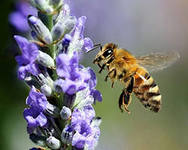 